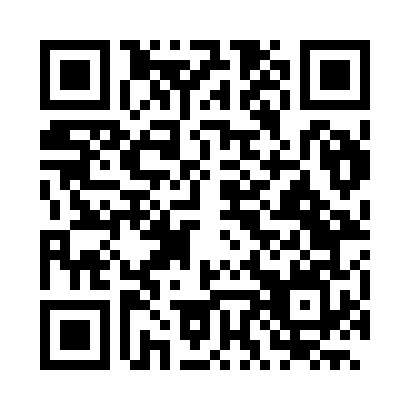 Prayer times for Andradas, BrazilWed 1 May 2024 - Fri 31 May 2024High Latitude Method: NonePrayer Calculation Method: Muslim World LeagueAsar Calculation Method: ShafiPrayer times provided by https://www.salahtimes.comDateDayFajrSunriseDhuhrAsrMaghribIsha1Wed5:096:2512:033:175:416:532Thu5:096:2512:033:175:416:533Fri5:106:2612:033:165:406:524Sat5:106:2612:033:165:406:525Sun5:106:2712:033:155:396:516Mon5:116:2712:033:155:386:517Tue5:116:2712:033:155:386:508Wed5:116:2812:033:145:376:509Thu5:116:2812:033:145:376:4910Fri5:126:2912:033:145:366:4911Sat5:126:2912:033:135:366:4912Sun5:126:3012:033:135:356:4813Mon5:136:3012:033:135:356:4814Tue5:136:3112:033:125:356:4815Wed5:136:3112:033:125:346:4716Thu5:146:3112:033:125:346:4717Fri5:146:3212:033:115:336:4718Sat5:146:3212:033:115:336:4619Sun5:156:3312:033:115:336:4620Mon5:156:3312:033:115:326:4621Tue5:156:3412:033:105:326:4622Wed5:166:3412:033:105:326:4623Thu5:166:3412:033:105:326:4524Fri5:166:3512:033:105:316:4525Sat5:176:3512:033:105:316:4526Sun5:176:3612:033:105:316:4527Mon5:186:3612:043:105:316:4528Tue5:186:3712:043:095:316:4529Wed5:186:3712:043:095:306:4530Thu5:196:3712:043:095:306:4531Fri5:196:3812:043:095:306:45